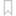 _(рЗАЯВЛЕНИЕ
на продление действия разрешения на размещение средства наружной рекламыСведения о рекламораспространителе:наименование (фамилия, собственное имя, отчество (если таковое имеется) _____________________________________________________________________________учетный номер плательщика _______________________________________________место нахождения (место жительства или место пребывания) _________________________________________________________________________________________________номер контактного телефона (код) __________________________________________организация, индивидуальный предприниматель, нотариус, адвокат либо гражданин, осуществляющий ремесленную деятельность или деятельность по оказанию услуг в сфере агроэкотуризма (нужное подчеркнуть);оператор наружной рекламы (да/нет) ________________________________________Сведения о собственнике имущества (уполномоченном лице), предоставляемого для размещения средства наружной рекламы:наименование (фамилия, собственное имя, отчество (если таковое имеется) __________________________________________________________________________________________________________________________________________________________учетный номер плательщика _______________________________________________место нахождения (место жительства или место пребывания) _________________________________________________________________________________________________номер контактного телефона (код) __________________________________________имущество, предоставляемое для размещения средства наружной рекламы, находится в республиканской, коммунальной и (или) частной собственности (нужное подчеркнуть).Сведения о средстве наружной рекламы:вид средства наружной рекламы _________________________________________________________________________________________________________________________адрес (адресные ориентиры) места размещения средства наружной рекламы __________________________________________________________________________________________________________________________________________________________площадь рекламного поля (при наличии), кв. метров ___________________________размещается ли на недвижимых материальных историко-культурных ценностях категории «0», «1», «2» или без категории, их территориях и в зонах их охраны (да/нет) _____________________________________________________________________________Сведения о ранее утвержденном разрешении:номер разрешения ________________________________________________________дата утверждения разрешения ______________________________________________дата окончания действия разрешения ________________________________________Сведения о договоре на размещение средства наружной рекламы:номер договора __________________________________________________________дата заключения договора _________________________________________________Сведения о внесении платы, взимаемой при осуществлении административной процедуры по выдаче разрешения, если такая плата внесена посредством использования автоматизированной информационной системы единого расчетного и информационного пространства:дата внесения ____________________________________________________________номер платежа ___________________________________________________________сумма, рублей ___________________________________________________________К заявлению прилагаются документы на ____ листах:___________________________________________________________________________________________________________________________________________________________________________________________________________________________________________________________________                          (дата подачи заявления)Приложение 4к Положению о порядке выдачи, продления
действия, переоформления и прекращения
действия разрешения на размещение
средства наружной рекламы ________________________________________(подпись)(фамилия, инициалы)